Ai Dirigenti Scolastici degli istituti scolastici di ogni ordine e grado delle regioni Toscana-Puglia-UmbriaAl personale ATALORO SEDIDA TRASMETTERE PER VIA TELEMATICA A TUTTO IL PERSONALE ATA DELLA SCUOLA E AFFIGGERE ALL’ALBO SINDACALE ON LINE OVVERO IN APPOSITA SEZIONE DEL SITO DELL’ISTITUZIONE SCOLASTICAOggetto: convocazione di un’assemblea sindacale territoriale, del personale ATA delle istituzioni scolastiche di ogni ordine e grado delle regioni Toscana, Puglia e Umbria, ai sensi dell’art. 23 del ccnl 2016-2018, che si terrà in data 21/11/2023 e si svolgerà dalle ore 11:00 alle ore 14:00, attraverso la piattaforma telematica denominata “Microsoft Teams”.La scrivente Organizzazione Sindacale ANIEF convoca un’assemblea sindacale territoriale per tutto il personale ATA a tempo determinato e indeterminato.L’assemblea sarà svolta in maniera telematica, attraverso piattaforma web, interverranno i membri della consulta ATA ANIEF Cristina Dal Pino e Giovanni D’Errico.Punti all’ordine del giorno:Le novità contrattuali dopo la sottoscrizione del CCNL 2019-2021;Decreto Legge n. 69/2023 Salva Infrazioni convertito in legge 4 agosto 2023Il decreto legge PA e gli obiettivi raggiunti da #ANIEF nel primo anno della XIX legislatura.Profili e mansioni personale ATAIl personale ATA interessato, per poter partecipare, dovrà cliccare al seguente link: https://anief.org/as/XCDI eseguire le istruzioni presenti all’interno della pagina.La presente convocazione ha valore di richiesta di indizione di assemblea; di informazione ai lavoratori attraverso gli strumenti telematici e di affissione all'albo sindacale on line ovvero in apposita sezione del sito dell'istituzione scolastica.Si richiede di allegare la presente convocazione alla comunicazione/circolare destinata al personale interessato.Cordiali saluti.06/11/2023Il Presidente Nazionale ANIEFProf. Marcello Pacifico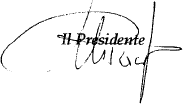 